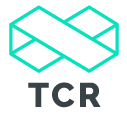 Achieving Greater Depth in Reading and Writing in Years 5 and 6Course OverviewThis course will look at some of the higher order reading and writing skills that the children could experience, in order to be given the potential to reach the embedded/greater depth standards of the National Curriculum.  The TAFs will be referenced alongside the curriculum, with a view to demonstrating how to provide the opportunities to challenge and support the more able children, both through activities and games.  Participants will be able to share ideas and reference some of the most recent STA materials that are available, linked to current moderation advice and training.Course Contentdeveloping reading comprehension in Y5 and 6strategies to support reading at greater depth in Y5 and 6differences between expected and greater depthdeveloping writing skills in Y5 and 6developing vocabulary and grammatical structuresexamples of writing at greater depthfocus for greater depth in Y5 and 6assessing work at or near greater depthgreater depth and moderationThe training will make explicit links to texts and the National Curriculum as well as improving pupils’ confidence. Guidance will also be given on the Key Stage 2 Spelling, Punctuation and Grammar test.